Be Active These video clips are designed to inspire pupils to try different actives at home and then feedback in tutor group sessions the next day. The aim is that pupils are active every day and the choose activities that become part of their daily routine. Getting outside and being active has a big impact on our mental wellbeing so it’s finding out what is right for each individual. Take Notice  Create opportunities to notice things in our lives including the world outside.Express gratitude. Be in the moment: Mindfulness and visualisation activities..  Learn Recognise and understand how you are feelingStrategies for self-regulationSelf-care strategies Understand support that is available.   Give Promote prosocial behaviours and kindness to othersBe kind to our self and practise positive self-talk Support for Families  Session Links  Notes Exercise and wellbeing  Importance of exercise on wellbeing Sweat Taster sessions Yoga Rainbow yoga Yoga for teens   30 days of yoga with Adrienne Sit down yoga Getting outside Getting outside Active Norfolk - Active outdoorsGoing for a walk Couch to 5K Walk to School | Secondary Schools | Living Streets  Workouts https://www.activenorfolk.org/active-at-home-workoutsIain Mills - YouTubeHome workouts with UEA Sportspark Beginners low impact 22 mins/low impact 30 mins Dance Go Noodle Banana banana meatballhttps://www.activenorfolk.org/active-at-home-workouts#danceworkoutHip hop Tabata workout  Bollywood workout 15 mins/Hip hop 25 minsTai Chi and Qigong Tai Chi and Qigong Mindful movement   Seated and standing versions ChallengesEngland Athletics https://www.youtube.com/watch?v=1K_BFsJ8vHE Weekly Challenge Daily challenge Daily-Challenge-Cards-–-Home-Learning-–-PE-Maths-Cards-26-30.pdf (pescholar.com)PE and maths Skipping challenge Norfolk tennis https://www.youtube.com/watch?v=8OUSvSsQetkNorfolk Tennis - YouTubeSkipping challenge 30 day challenge Try our 30 day fitness challenge here  Primary focus PE activities Keep kids active  Keep Kids Active | Loughborough College (loucoll.ac.uk) 30 sessionsPE 30 sessions Youth Support Trust Secondary PE Activities | Youth Sport TrustSEND Youth Support Trust #ThisIsPE SEND Activities | Youth Sport Trust SEND specificSEND specific Striking an object for distance https://www.youtube.com/watch?v=g4aNXE3i7AEChance to shine Chance to Shine - YouTubeLeadership skills https://youtu.be/4vobF6xHCbM?t=22Outdoor educationGet  recovery curriculum Learning beyond Learning outside the classroomOther Get set Tokyo Get Set Tokyo | Secondary Home Learning –Activities based around Tokyo ParalympicsPinata activity for outside https://youtu.be/roqgB6XZdmQ Balloon pinata Lessons Oak Academy Subject: Physical Education | Teacher Hub | Oak National Academy (thenational.academy) Lesson plans KS3 Session Activity and links Notes Being gratefulBeing gratefulStart recording one thing that you are grateful for every day before you go to sleep.https://www.place2be.org.uk/media/uvzkzysp/secondary-school-return-to-school.pdf  Mindful grounding techniques Mindfulness Mindfulness grounding techniques that help when I’m anxiousGo outside and observe the worldGo outside and observe the worldGo for a walk outside Notice the world around you. What things do you feel grateful for? Murmaration https://www.itv.com/news/anglia/2021-03-02/starling-murmurations-wow-people-over-kettering  Display: gratefulBeing grateful: The world outside. Take a photo, draw or paint a picture, collage etc.Make a display of all contributions in your tutor group and share with families via school website/twitter account?   Calming MindfulnessCalming mindfulness Bringing it downVisualisationVisualisationVisualisation - safe place exerciseStart your own gratefulness journal Start your own gratefulness journalWrite down 2 things you are grateful for each day before you go to sleep.Family mindfulness activities https://family.gonoodle.com/channels/flowWeather the storm https://family.gonoodle.com/activities/weather-the-stormRainbow breathhttps://family.gonoodle.com/activities/rainbow-breathMindfulness 543215 things you can see 4 things you can hear3 things you can touch2 things you can smell1 long deep breath Brain breaks Use some of these activities to have a brain break and aid concentration.Finding the balanceBrain breaks Session Activities and links   Acknowledging your Feelings: Worried/anxious Acknowledging your Feelings: Worried/Anxious What things are you worried about now?Are there some things we are all worried about? Identify someone you can trust who you can talk to The worry tree Your feelings: anxiety/stressStrategies for coping with uncomfortable feelings;Coping with uncomfortable feelings; Ways of coping with anxiety.Focus on your breathing BalloonFinger breathing  Coping strategies Anxiety toolkit  fEPSS Coping strategies from Hope UK Self-careWhat helps you to feel good?Self-careWhat helps you to feel good?Make a list of all the things that you really like doing Investigate the Anna Freud Self care Getting Help: Investigate digital support Getting Help: Investigate digital support Kooth Chat health  Make a wellbeing plan for the next week Make a wellbeing plan for the next week Healthy routines Being active  Activities that make me feel goodBeing kind to others Positive affirmations  Loneliness and Isolation Loneliness and Isolation What’s up with everyone?     Sleep Why do we need sleep? What are https://www.nhs.uk/oneyou/every-mind-matters/youth-mental-health/ Social media and self-care What are your experiences of how social media? What is good about it? what is not so good? https://www.nhs.uk/oneyou/every-mind-matters/youth-mental-health/What’s up with everyone   https://youngminds.org.uk/find-help/looking-after-yourself/social-media-and-mental-health/ Unhelpful thoughts https://www.nhs.uk/oneyou/every-mind-matters/youth-mental-health/Self -care  and asking for help KS3 https://www.annafreud.org/schools-and-colleges/resources/we-all-have-mental-health-animation-teacher-toolkit/Perfectionism Competitiveness What’s up with everyoneDealing with changehttps://www.nhs.uk/oneyou/every-mind-matters/youth-mental-health/Building confidence and self esteem https://www.childline.org.uk/info-advice/your-feelings/feelings-emotions/building-confidence-self-esteem/Academic Resilience framework Basics, belonging learning, coping, core self. https://www.boingboing.org.uk/interactive-resilience-framework/Teenage brain Teenage brain TED talk Curriculum and useful websites Curriculum and useful websites Anna FreudSchools in Mind Anna Freud Resources On My Mind (annafreud.org)Self Care, Anxiety, Depression, Coping Strategies | On My Mind | Anna Freud Centre     Mentally Healthy SchoolsMentally Healthy SchoolsPSHE AssociationPSHE Association MH and WB lesson plans NHS Every Mind Matters Self-care tips for young people | One You (www.nhs.uk)Rise above  https://riseabove.org.uk/     Place 2be Mental health resources for schools – Place2BeReturn to school resources - Place2Behttps://www.childrensmentalhealthweek.org.uk/schools  Just One Norfolk https://www.justonenorfolk.nhs.uk/return-to-school/resources-for-schools  Academic Resilience Academic Resilience (youngminds.org.uk)  RSHE Tools and CPD www.educatorsolutions.org.uk/product/rse/?service_type_id=103EPSS Anxiety toolkitYoung Minds  Minds Gypsy Roma Traveller story GRT- Roads from the Past: A Short History of Britain's Gypsies, Roma and Travellers | Travellers Times  Diverse educators https://www.diverseeducators.co.uk/  BAME ed network https://www.bameednetwork.com/  No outsiders No Outsiders   Norfolk School of Sanctuary Norfolk Schools of Sanctuary  Norfolk LGBT + Norfolk LGBT+ project  Young Carers   Caring togetherSession Activity  Random acts of kindnessRandom acts of kindness “You can always, always give someone something even if it is a simple act of kindness.”  Anne FrankWhat acts of kindness can you give to the people close to you? Record ideas and how this made you feel.  Send some kindness to someone you are not living with.Send some kindness to someone you are not living with. Say something nice about them by sending them a message online or using a letter/card. How did they respond?   Be kind to your selfSay nice things to yourself and practise positive self -talk. Complete 3 positive affirmations. I am …. I am good at maths. I am kind. I make people laugh. Volunteering Giving time to support others. Investigate ways you could help others through volunteering.Volunteering Smile at everyone you meet today Smile at everyone you meet today. How do they respond?  Doing something nice everyday for a month Doing something nice every day for a month Use the latest action for happiness calendar to do something nice for other people every day.Action for happiness calendarHope https://www.place2be.org.uk/media/uvzkzysp/secondary-school-return-to-school.pdfSelf-belief/self-efficacy https://www.place2be.org.uk/media/uvzkzysp/secondary-school-return-to-school.pdfOrganisation Details Link Just One Norfolk  Details for Mental Health Services Guidance and resources to support emotional health and wellbeing Just one Norfolk emotional health and wellbeing Just One Norfolk  Just One NumberJust One Number 0300 300 0123  Just One Norfolk  Resources for families https://www.justonenorfolk.nhs.uk/return-to-school/resources-for-familiesJust One Norfolk  Solihull online learning for families JON70Online Learning (justonenorfolk.nhs.uk)Just One Norfolk  Parentline Parentline   Text: 07520 631590 Anna Freud Self-care for families https://www.annafreud.org/parents-and-carers/self-care-for-parents-and-carers/  Psychological First AidPublic Health England Free training course which aims to equip with the knowledge to identify children in distress and to also have the practical skills to provide them with the necessary support.CYP Psychological First Aid online course - FutureLearnPublic Health England has launched a free training course The learn at your own pace, three-week course, will explore psychological first aid (PFA), the globally recognised training programme that a team of experts has tailored to support people during Covid-19 and related crisis situations.  Mind Ed MindEd Educational Hub Minded for families Young MindsParents helpline and guidance  Minds 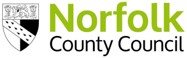 